NOTICEADMISSION SCHEDULE OF PHYSICAL COUNSELING FOR VACANT/ADDITIONAL/ SUPERNUMERARY SEATS FOR ADMISSION TO VARIOUS COURSES 2017-18It is notified that the physical counseling for admissions to following courses being run in the University will be carried out by the respective Department as per schedule given below:Freshers need to apply manually by filling the application form and fee Rs.500/- (Rs.125/-for SC/BC/Blind candidates of Haryana) on the spot. All the aspirants to report in the concerned department on 31st July 2017 upto 11:00 a.m. First preference will be given to those candidates who have already applied online.  If seats remain vacant, then only fresher will be given the chance.                   For more details visit www.crsu.ac.in               				                      Registrar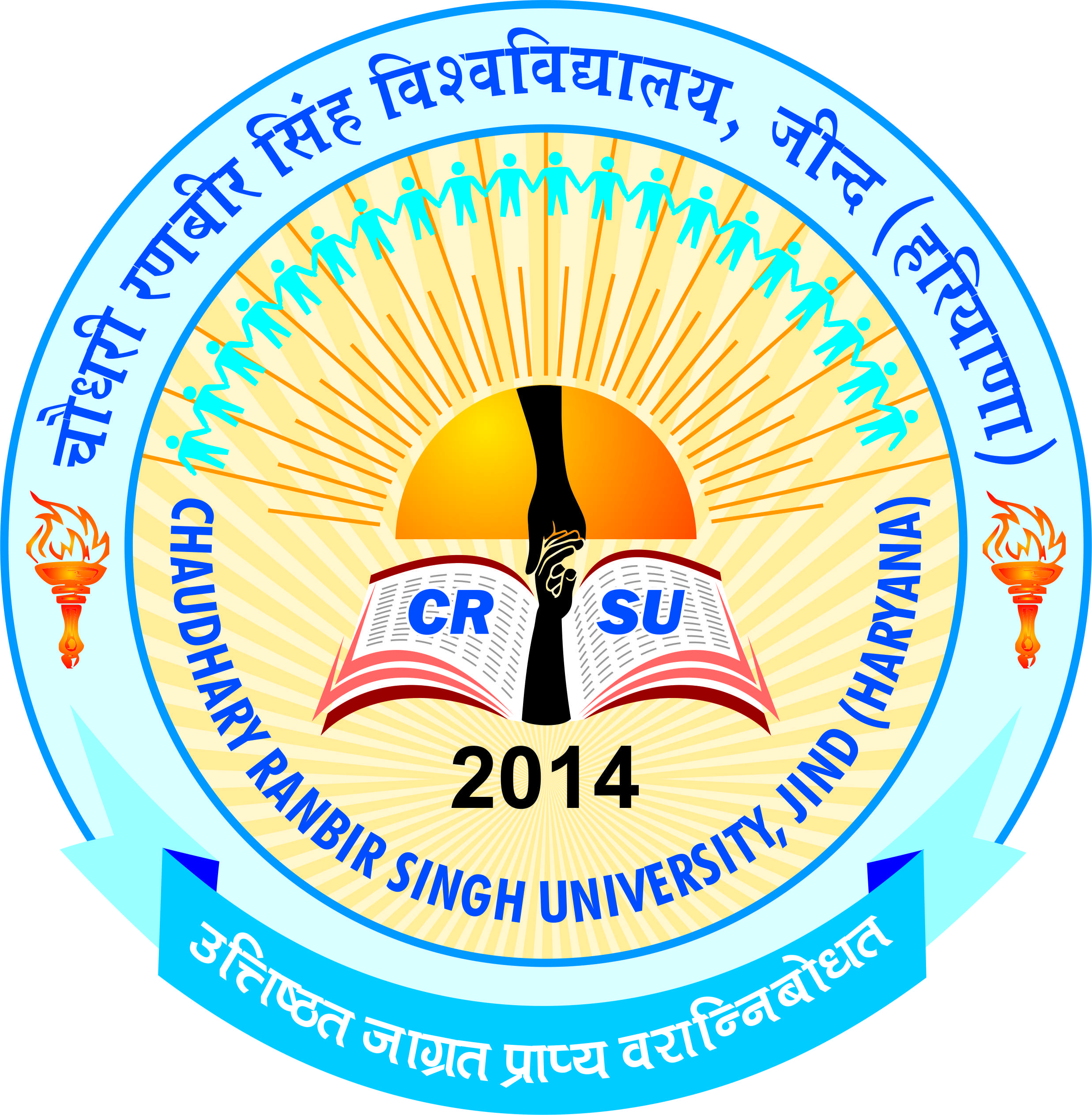 pkS/kjh j.kchj flag fo'ofo|ky;]thUnChaudhary Ranbir Singh University, Jind(Established by the State Legislature Act 28 of 2014)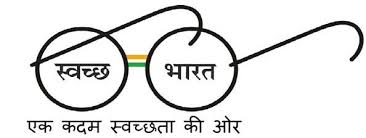 Name of CourseDate & Time of reporting of candidates for physical counseling Date & time for  display of merit list Fee/dues depositing up toVenue MCA, M.A. (Education), M.A.(Music –Vocal & Instrumental), B.P.Ed.P.G. Dip. in Yoga, M.A. (Yoga), M.Tech (CSE)31.07.201709.00 a.m. to 11.00 a.m.31.07.2017at 12.30 p.m.31.07.2017 upto 4.00 p.mIn the concerned Department at CRSU, Jind